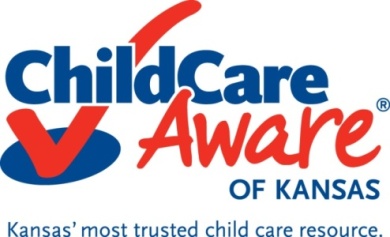 Professional Development Training What is Professional Development Training?Professional Development training is a continuum of learning designed to prepare individuals for work with and on behalf of young children and their families, as well as ongoing experiences to enhance this work. These opportunities lead to improvements in the knowledge, skills, practices, and dispositions of early education professionals.  Where is Professional Development Training Available?Offered through local Child Care Resource & Referral Agencies Child Care Resource & Referral agencies ensure child care providers have access to professional development, both geographically and financially.   		Some training offered statewide includes:	Basic Child DevelopmentChild Abuse & Neglect with Head TraumaSafe Sleep Social and Emotional Foundations for Early LearningPhysical Activity in Young ChildrenNutrition Family PartnershipsOffered Online The Child Care Aware Training Academy™ is online training designed to help you complete annual training requirements and obtain required training hours for those seeking a Child Development Associate (CDA) credential or CDA credential renewal.  Register for online classes at www.ks.childcareware.org   Some training offered includes:	Stages of Physical Growth and Development in Preschoolers Stages of Physical Growth and Development in Infants Stages of Physical Growth and Development in Toddlers Administration of Medication to Young Children Managing Infectious Diseases Shaken Baby Syndrome and Sudden Infant Death Syndrome Children's Temperaments Working with Children with Disabilities Child Abuse: Identification and Reporting Daily Schedule and RoutinesWhere do I find Professional Development Training information?To find a professional development training in your area check out the statewide calendar or to register for an online course through the Child Care Aware Training Academy™ log on to Child Care Aware® of Kansas website at www.ks.childcareware.org.  